О признании утратившими силу некоторых постановленийАдминистрация Комсомольского муниципального округа Чувашской Республики  п о с т а н о в л я е т:1. Признать утратившими силу:постановление администрации Александровского сельского поселения Комсомольского района Чувашской Республики от 1 марта 2019 г. № 06 «Об утверждении Порядка ведения реестра расходных обязательств Александровского сельского поселения Комсомольского района Чувашской Республики»;постановление администрации Альбусь-Сюрбеевского сельского поселения Комсомольского района Чувашской Республики от 1 марта 2019 г. № 12 «Об утверждении Порядка ведения реестра расходных обязательств Альбусь-Сюрбеевского сельского поселения Комсомольского района Чувашской Республики»;постановление администрации Асановского сельского поселения Комсомольского района Чувашской Республики от 28 февраля 2019 г. № 07 «Об утверждении Порядка ведения реестра расходных обязательств Асановского сельского поселения Комсомольского района Чувашской Республики»;постановление администрации Кайнлыкского сельского поселения Комсомольского района Чувашской Республики от 4 марта 2019 г. № 07 «Об утверждении Порядка ведения реестра расходных обязательств Кайнлыкского сельского поселения Комсомольского района Чувашской Республики»;постановление администрации Комсомольского сельского поселения Комсомольского района Чувашской Республики от 26 марта 2019 г. № 29«Об утверждении Порядка ведения реестра расходных обязательств Комсомольского сельского поселения Комсомольского района Чувашской Республики»;постановление администрации Новочелны-Сюрбеевского сельского поселения Комсомольского района Чувашской Республики от 22 февраля 2019 г. № 06 «Об утверждении Порядка ведения реестра расходных обязательств Новочелны-Сюрбеевского сельского поселения Комсомольского района Чувашской Республики»;постановление администрации Полевосундырского сельского поселения Комсомольского района Чувашской Республики от 28 февраля 2019 г. № 06 «Об утверждении Порядка ведения реестра расходных обязательств Полевосундырского сельского поселения Комсомольского района Чувашской Республики»;постановление администрации Сюрбей-Токаевского сельского поселения Комсомольского района Чувашской Республики от 1 марта 2019 г. № 08 «Об утверждении Порядка ведения реестра расходных обязательств Сюрбей-Токаевского сельского поселения Комсомольского района Чувашской Республики»;постановление администрации Тугаевского сельского поселения Комсомольского района Чувашской Республики от 1 марта 2019 г. № 11 «Об утверждении Порядка ведения реестра расходных обязательств Тугаевского сельского поселения Комсомольского района Чувашской Республики»;постановление администрации Урмаевского сельского поселения Комсомольского района Чувашской Республикиот 1 марта 2019 г. № 17 «Об утверждении Порядка ведения реестра расходных обязательств Урмаевского сельского поселения Комсомольского района Чувашской Республики»;постановление администрации Чичканского сельского поселения Комсомольского района Чувашской Республики от 1 марта 2019 г. № 05 «Об утверждении Порядка ведения реестра расходных обязательств Чичканского сельского поселения Комсомольского района Чувашской Республики»;постановление администрации Шераутского сельского поселения Комсомольского района Чувашской Республики от 1 марта 2019 г. № 11 «Об утверждении Порядка ведения реестра расходных обязательств Шераутского сельского поселения Комсомольского района Чувашской Республики»;постановление администрации Шераутского сельского поселения Комсомольского района Чувашской Республики от 2  мая 2017 г. № 27 «Об утверждении Порядка формирования и ведения реестра источников доходов бюджета Шераутского сельского поселения Комсомольского района Чувашской Республики»;постановление администрации Александровского сельского поселения Комсомольского района Чувашской Республики от 19 ноября 2021 г. № 75 «Об утверждении перечня главных администраторов доходов бюджета Александровского сельского поселения Комсомольского района Чувашской Республики и перечня главных администраторов источников финансирования бюджета Александровского сельского поселения Комсомольского района Чувашской Республики»;постановление администрации Альбусь-Сюрбеевского сельского поселения Комсомольского района Чувашской Республики от 17 ноября 2021 г. № 57 «Об утверждении перечня главных администраторов доходов бюджета Альбусь-Сюрбеевского сельского поселения Комсомольского района Чувашской Республики и перечня главных администраторов источников финансирования бюджета Альбусь-Сюрбеевского сельского поселения Комсомольского района Чувашской Республики»;постановление администрации Асановского сельского поселения Комсомольского района Чувашской Республики от 16 ноября 2021 г. № 67 "Об утверждении перечня главных администраторов доходов бюджета Асановского сельского поселения Комсомольского района Чувашской Республики и перечня главных администраторов источников финансирования бюджета Асановского сельского поселения Комсомольского района Чувашской Республики"постановление администрации Кайнлыкского сельского поселения Комсомольского района Чувашской Республики от 17 ноября 2021 г. № 67 «Об утверждении перечня главных администраторов доходов бюджета Кайнлыкского сельского поселения Комсомольского района Чувашской Республики и перечня главных администраторов источников финансирования бюджета Кайнлыкского сельского поселения Комсомольского района Чувашской Республики»;постановление администрации Комсомольского сельского поселения Комсомольского района Чувашской Республики от 27 декабря 2021 г. № 129 «Об утверждении перечня главных администраторов доходов бюджета Комсомольского сельского поселения Комсомольского района Чувашской Республики и перечня главных администраторов источников финансирования бюджета Комсомольского сельского поселения Комсомольского района Чувашской Республики»;постановление администрации Новочелны-Сюрбеевского сельского поселения Комсомольского района Чувашской Республики от 16 ноября 2021 г. № 65 «Об утверждении перечня главных администраторов доходов бюджета Новочелны-Сюрбеевского сельского поселения Комсомольского района Чувашской Республики и перечня главных администраторов источников финансирования бюджета Новочелны-Сюрбеевского сельского поселения Комсомольского района Чувашской Республики»;постановление администрации Полевосундырского сельского поселения Комсомольского района Чувашской Республики от 16 ноября 2021 г. № 64 «Об утверждении перечня главных администраторов доходов бюджета Полевосундырского сельского поселения Комсомольского района Чувашской Республики и перечня главных администраторов источников финансирования бюджета Полевосундырского сельского поселения Комсомольского района Чувашской Республики»;постановление администрации Сюрбей-Токаевского сельского поселения Комсомольского района Чувашской Республики от 17 ноября 2021 г. № 66 «Об утверждении перечня главных администраторов доходов бюджета Сюрбей-Токаевского сельского поселения Комсомольского района Чувашской Республики и перечня главных администраторов источников финансирования бюджета Сюрбей-Токаевского сельского поселения Комсомольского района Чувашской Республики»;постановление администрации Тугаевского сельского поселения Комсомольского района Чувашской Республики от 16 ноября 2021 г. № 60 «Об утверждении перечня главных администраторов доходов бюджета Тугаевского сельского поселения Комсомольского района Чувашской Республики и перечня главных администраторов источников финансирования бюджета Тугаевского сельского поселения Комсомольского района Чувашской Республики»;постановление администрации Урмаевского сельского поселения Комсомольского района Чувашской Республики от 16 ноября 2021 г. № 80 «Об утверждении перечня главных администраторов доходов бюджета Урмаевского сельского поселения Комсомольского района Чувашской Республики и перечня главных администраторов источников финансирования бюджета Урмаевского сельского поселения Комсомольского района Чувашской Республики»;постановление администрации Чичканского сельского поселения Комсомольского района Чувашской Республики от 17 ноября 2021 г. № 56 «Об утверждении перечня главных администраторов доходов бюджета Чичканского сельского поселения Комсомольского района Чувашской Республики и перечня главных администраторов источников финансирования бюджета Чичканского сельского поселения Комсомольского района Чувашской Республики»;постановление администрации Шераутского сельского поселения Комсомольского района Чувашской Республики от 16 ноября 2021 г. № 65 «Об утверждении перечня главных администраторов доходов бюджета Шераутского сельского поселения Комсомольского района Чувашской Республики и перечня главных администраторов источников финансирования бюджета Шераутского сельского поселения Комсомольского района Чувашской Республики».2. Настоящее постановление вступает в силу после дня его официального опубликования в периодическом печатном издании «Вестник Комсомольского муниципального округа Чувашской Республики» и распространяется на правоотношения, возникшие с 1 января  2023 года.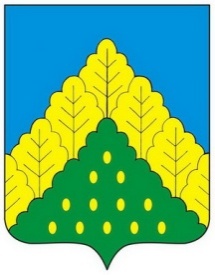 ЧĂВАШ РЕСПУБЛИКИНКОМСОМОЛЬСКИ МУНИЦИПАЛЛĂ ОКРУГĔН	АДМИНИСТРАЦИЙĔ                   ЙЫШẰНУ10.11.2023 ç.  № 1323Комсомольски ялĕАДМИНИСТРАЦИЯКОМСОМОЛЬСКОГО МУНИЦИПАЛЬНОГО ОКРУГА      ЧУВАШСКОЙ РЕСПУБЛИКИ          ПОСТАНОВЛЕНИЕ10.11.2023 г. № 1323село КомсомольскоеГлава Комсомольского муниципального округа Чувашской Республики                   Н.Н. Раськин